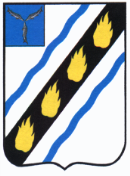 АДМИНИСТРАЦИЯЗОЛОТОСТЕПСКОГО  МУНИЦИПАЛЬНОГО ОБРАЗОВАНИЯСОВЕТСКОГО МУНИЦИПАЛЬНОГО РАЙОНА САРАТОВСКОЙ ОБЛАСТИПОСТАНОВЛЕНИЕот  31.12.2020    № 58с. Александровка О внесении изменений в постановление№53 от 29.10.2019г.	В  целях  повышения  эффективного управления информационными ресурсами, руководствуясь Уставом  Золотостепского  муниципального образования, администрация Золотостепского  муниципального образования ПОСТАНОВЛЯЕТ:1. Внести следующие изменения в постановление  администрации Золотостепского муниципального образования от 29.10.2019г. № 53 «Об утверждении муниципальной программы  «Информатизация администрации Золотостепского муниципального образования  на 2020-2022 годы»:- в паспорте программы строка «Объемы и источники финансирования программы изложить в новой редакции:- раздел 3 Программы изложить в новой редакции: Финансовой основой реализации целевой Программы являются средства местного бюджета муниципального образования. Общий прогнозный объём ассигнований по реализации Программы составляет  277,5 тыс. рублей (прогнозно), в том числе по годам реализации:2020 год – 100,5 тыс.руб. (прогнозно)2021 год – 100,0 тыс.руб. (прогнозно)2022 год – 77,0 тыс.руб. (прогнозно)- Перечень  мероприятий муниципальной целевой программы«Информатизация администрации Золотостепского  муниципального образования  на 2020-2022 годы» изложить в новой редакции (прилагается).	2.Контроль  за  исполнением  настоящего  постановления  возложить  на главного  специалиста  администрации муниципального образования Сайфутдинову А.Д.	3. Настоящее постановление   вступает в силу   с  1 января 2020 года и подлежит  официальному обнародованию в установленном порядке.Глава Золотостепскогомуниципального образования					А.В. ТрушинПеречень  мероприятий муниципальной целевой программы«Информатизация администрации Золотостепского  муниципального образования  на 2020-2022 годы»Верно:     Главный специалист                     А.Д. Сайфутдинова                 Объемы  и источники финансирования программыОбщий объем финансовых средств местного бюджета поселения, необходимых для реализации системы программных мероприятий составляет  277,5 тыс. рублей, в том числе:- 2020 год –  100,5 тыс.руб.;- 2021 год –  100,0тыс.руб.;- 2022 год –  77,0тыс.руб.Объемы финансирования, предусмотренные Программой, подлежат ежегодной корректировке при формировании и утверждении местного бюджета  муниципального образования  на соответствующий год№МероприятияИсточники финансированияСрок исполненияВсего (тыс. руб.)Объем финансирования по годам(тыс. рублей)Объем финансирования по годам(тыс. рублей)Объем финансирования по годам(тыс. рублей)Ответственный за выполнение мероприятияп/ппо реализации ПрограммыИсточники финансированияСрок исполненияВсего (тыс. руб.)202020212022Ответственный за выполнение мероприятияп/ппо реализации ПрограммыИсточники финансированияСрок исполненияВсего (тыс. руб.)202020212022Ответственный за выполнение мероприятия1234567891. Задача «Совершенствование информационно-технической инфраструктуры Администрации муниципального образования ». 1. Задача «Совершенствование информационно-технической инфраструктуры Администрации муниципального образования ». 1. Задача «Совершенствование информационно-технической инфраструктуры Администрации муниципального образования ». 1. Задача «Совершенствование информационно-технической инфраструктуры Администрации муниципального образования ». 1. Задача «Совершенствование информационно-технической инфраструктуры Администрации муниципального образования ». 1. Задача «Совершенствование информационно-технической инфраструктуры Администрации муниципального образования ». 1. Задача «Совершенствование информационно-технической инфраструктуры Администрации муниципального образования ». 1. Задача «Совершенствование информационно-технической инфраструктуры Администрации муниципального образования ». 1. Задача «Совершенствование информационно-технической инфраструктуры Администрации муниципального образования ». 1.Развитие и обеспечение эксплуатации единой компьютерной сети (услуги связи, интернет)средства бюджета муниципального образования2020-2022  171,0 57,057,0 57,0 Администрация Золотостепского муниципального образования 1.Развитие и обеспечение эксплуатации единой компьютерной сети (услуги связи, интернет)другие источники:2.Ремонт и обслуживание  орг техники, обеспечение их функционированиясредства бюджета муниципального образования 2020-2022 25,09,010,05,0 Администрация Золотостепского муниципального образования 2.Ремонт и обслуживание  орг техники, обеспечение их функционированиядругие источники:3.Приобретение средств вычислительной техники и лицензионного программного обеспечения, право  использования «СБИС ЭО Базовый бюджет», КЭП для ГИС ГМП, обеспечение их функционирования, приобретение канцтоваров и расходных  материалов для функционирования оргтехникисредства бюджета муниципального образования 2020-2022 34,011,018,05,0 Администрация Золотостепского муниципального образования 3.Приобретение средств вычислительной техники и лицензионного программного обеспечения, право  использования «СБИС ЭО Базовый бюджет», КЭП для ГИС ГМП, обеспечение их функционирования, приобретение канцтоваров и расходных  материалов для функционирования оргтехникидругие источники: 4Внедрение и сопровождение систем электронного  документооборота, управления муниципальными  закупками,средства бюджета муниципального образования 2020-2022 8,05,03,0Администрация Золотостепского муниципального образования  4Внедрение и сопровождение систем электронного  документооборота, управления муниципальными  закупками,другие источники:5Создание инфраструктуры свободного доступа граждан к открытой информации о деятельности органов местного самоуправления средства бюджета муниципального образования 2020-2022 8,05,03,0 Администрация Золотостепского муниципального образования 5Создание инфраструктуры свободного доступа граждан к открытой информации о деятельности органов местного самоуправления другие источники:6Приобретение комплекса услуг «ТехноКад-Муниципалитет» Продление ПО АС «УРМ»средства бюджета муниципального образования2020-2022 28,019,05,04,0Администрация Золотостепского муниципального образования 6Приобретение комплекса услуг «ТехноКад-Муниципалитет» Продление ПО АС «УРМ»другие источники:7Оплата кредиторской задолженности4,54,5Итого по разделу, в т.ч.:278,5100,5100,077,0Итого по Программе, в т.ч.:278,5100,5100,077,0Средства бюджета муниципального образования278,5100,5100,077,0Другие источники:Ожидаемые результаты: Повышение информационной открытости органов местного самоуправления муниципального образования , повышение производительности труда муниципальных служащих за счет использования современной компьютерной техники и лицензионного программного обеспечения, защита муниципальных данных от внешнего воздействия.